Universidade Federal de Goiás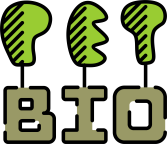 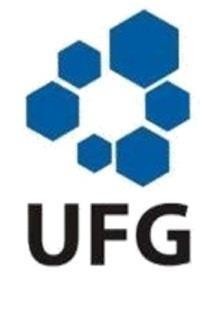 Instituto de Ciências BiológicasPrograma de Educação Tutorial - PETBio UFGANEXO IEDITAL PETBIO N° 02/2018SELEÇÃO DE VOLUNTÁRIOS PARA O INGRESSO AO GRUPO PETBIOFICHA DE INSCRIÇÃOData: dia ____ de novembro de 2018_____________________________________________________Assinatura do (a) candidato(a). NomeNomeNúmero de MatrículaNúmero de MatrículaCPFCPFID/ Órgão ExpedidorID/ Órgão ExpedidorEndereçoEndereçoBairroBairroCidadeUFUFCEPTelefone FixoTelefone FixoCelularCelularE-mailE-mailE-mailE-mailSemestre em CursoSemestre em CursoSemestre em CursoSemestre em Curso